ΕΛΛΗΝΙΚΗ ΔΗΜΟΚΡΑΤΙΑ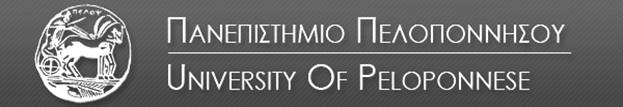 ΣΧΟΛΗ ΟΙΚΟΝΟΜΙΑΣ, ΔΙΟΙΚΗΣΗΣ & ΠΛΗΡΟΦΟΡΙΚΗΣΤΜΗΜΑ ΟΙΚΟΝΟΜΙΚΩΝ ΕΠΙΣΤΗΜΩΝΕπικοινωνία.: 2710-230128 (Τ) , 2710-230139 (Φ), econ@uop.grhttp://es.uop.gr ΠΡΟΕΔΡΟΣ ΤΜΗΜΑΤΟΣΑγαπητοί φοιτητές,Στο πλαίσιο συμμετοχής των Πανεπιστημίων στη διαδικασία του Ευρωπαϊκού Συστήματος Κατάταξης U-MULTIRANK, θα αποσταλεί στους φοιτητές πρόσκληση συμμετοχής σε ερωτηματολόγιο που αφορά την ποιότητα της εκπαίδευσης και των υπηρεσιών που προσφέρονται από το Τμήμα Οικονομικών Επιστημών του Πανεπιστημίου Πελοποννήσου.  Η θέση στην οποία θα καταταγεί το Πανεπιστήμιό μας και τα συμπεράσματα από το ερωτηματολόγιο θα μας βοηθήσουν να βελτιώσουμε τόσο την ποιότητα του Προγράμματος Σπουδών όσο και τις άλλες υπηρεσίες που προσφέρει το Τμήμα στους φοιτητές.Παρακαλούμε τους φοιτητές που θα λάβουν την πρόσκληση να συμπληρώσουν το ερωτηματολόγιο.Η επιλογή των φοιτητών έγινε τυχαία και τα ονόματα τους δεν θα καταχωρηθούν στο ερωτηματολόγιο.Με εκτίμησηΟ Πρόεδρος του ΤμήματοςΔημήτριος Θωμάκος      Καθηγητής